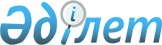 О внесении изменения в постановление акимата от 23 февраля 2012 года № 397 "Об организации оплачиваемых общественных работ в 2012 году"Постановление акимата города Костаная Костанайской области от 12 октября 2012 года № 2198. Зарегистрировано Департаментом юстиции Костанайской области 15 ноября 2012 года № 3888

      В соответствии со статьями 7, 20 Закона Республики Казахстан "О занятости населения" от 23 января 2001 года, статьей 31 Закона Республики Казахстан "О местном государственном управлении и самоуправлении в Республике Казахстан" от 23 января 2001 года, постановлением Правительства Республики Казахстан от 19 июня 2001 года № 836 "О мерах по реализации Закона Республики Казахстан от 23 января 2001 года "О занятости населения" акимат города Костаная ПОСТАНОВЛЯЕТ:



      1. Внести в постановление акимата "Об организации общественных работ в 2012 году" от 23 февраля 2012 года № 397 (зарегистрировано в Реестре государственной регистрации нормативных правовых актов за № 9-1-184, опубликовано 27 марта 2012 года в газете "Костанай") следующее изменение:



      в Перечне организаций, виды, объемы и конкретные условия общественных работ, организуемых для безработных в 2012 году, утвержденном указанным постановлением акимата:



      строку, порядковый номер 10, изложить в новой редакции:

      "      ".



      2. Настоящее постановление вводится в действие по истечении десяти календарных дней после дня его первого официального опубликования и распространяется на отношения, возникшие с 1 августа 2012 года.



      3. Контроль за исполнением настоящего постановления возложить на заместителя акима города Костаная Нургазинова А. К.      Аким города Костаная                       Г. Нурмухамбетов      СОГЛАСОВАНО:      Начальник государственного

      учреждения "Отдел занятости

      и социальных программ

      акимата города Костаная"

      _________ В. Константинов
					© 2012. РГП на ПХВ «Институт законодательства и правовой информации Республики Казахстан» Министерства юстиции Республики Казахстан
				10Товарищество

с ограничен-

ной ответ-

ственностью

"Тазалык-

2012"Помощь в

благоустройстве

территории

города, не

требующая

предварительной

профессиональной

подготовки31680Продолжитель-

ность рабочего

времени одного

участника об-

щественных работ

- не более

сорока часов в

неделю, учитывая

ограничения,

предусмотренные

трудовым

законодательст-

вом Республики

Казахстан, с

двумя выходными

днями, обеденным

перерывом не

менее одного

часа